WNIOSEK O NABÓR NOWEGO PRACOWNIKA- własne źródło finansowania (m.in. granty, projekty europejskie, działalność usługowa)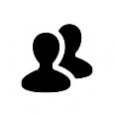 Uzasadnienie:Do wniosku dołączam aktualny opis stanowiska pracy.Podpis i pieczęć  Kierownika Jednostki		 Podpis i pieczęć  Kierownika Projektu		  	Podpis i pieczęć przełożonego wyższego                                                                                                                                                                                                 szczebla (na Wydziale Dziekana) ___________________________		___________________________________		___________________________________________________________________________________________________________________Decyzja Rektora/Kanclerza					Data, podpis i pieczęć:□ Zgoda na nabór nowego pracownika        □ Rekrutacja zewnętrzna (pracuj.pl; baza ofert)        □ Rekrutacja zewnętrzna □ Brak zgodyNazwa stanowiska pracyJednostka organizacyjnaBezpośredni przełożony Przyczyna naboru urlop macierzyński/rodzicielski/ wychowawczy/bezpłatny odejście/zwolnienie pracownika/koniec umowy, przejście pracownika na emeryturę, rentę, wprowadzenie nowych zadań do realizacji (nowy etat) inna sytuacja, jaka? ________________________________Imię i nazwisko zastępowanego  pracownika Wymiar etatuData zatrudnienia nowego pracownika:Wnioskowany okres zatrudnienia:Źródło finansowania  dotacja statutowa                grant krajowy/międzynarodowy inne, jakie  __________________________________________